 РАСПИСАНИЕ НА АВГУСТ 2021 гОДА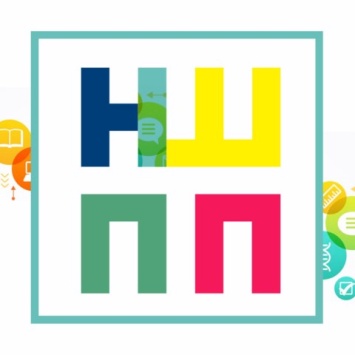 ДатаНаименованиеВремя проведения10 августа 2021 гМастерская для подростков " PROграничные истории"с 14:00 до 16:0011 августа 2021 гПсихологическая трансформационная игра «Женское счастье»с 18:00 до 21:0017 августа 2021 гМастерская для подростков «Я и моЯ Тень»с 14:00 до 16:0018 августа 2021 гПсихологическая трансформационная игра «Видимо Я»                  с 18:00 до 21:0024 августа 2021 гМастерская для подростков «Я и моЯ Тень»с 14:00 до 16:0025 августа 2021 гПсихологическая трансформационная игра «Исцеление детства»с 18:00 до 21:00